Verfügung vom 24.05.2022Personen, die Krankheitszeichen aufweisen (Fieber, Schnupfen, Husten, Halsschmerzen, Geschmacksverlust) dürfen das AMTSGERICHT SPAICHINGEN nicht ohne vorherige Genehmigung durch die Direktorin des Amtsgerichts betreten.Zu anderen Personen ist ein Mindestabstand von 1,5 Metern einzuhalten.  
Die Husten- und Niesetikette (Niesen/Husten in die Armbeuge oder in ein Taschentuch) sowie die Händehygiene (regelmäßiges Händewaschen mit Seife für mindestens 20 Sekunden) sind einzuhalten.  In öffentlichen und nichtöffentlichen Bereichen des Amtsgerichts wird Besuchern und Verfahrensbeteiligten das Tragen einer OP-Maske oder FFP2 -Maske empfohlen. Die sitzungspolizeiliche Entscheidung, ob Verfahrensbeteiligte während einer Gerichtsverhandlung im Saal eine OP-Maske oder FFP2 - Maske tragen müssen, bleibt hiervon unberührt. Auf § 176 Abs. 2 GVG wird hingewiesen. Philipp, Direktorin des Amtsgerichts 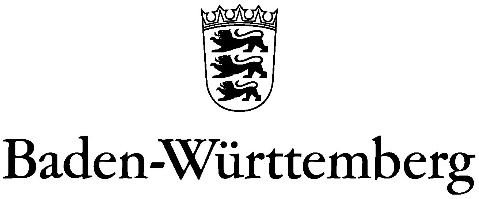 Amtsgericht SpaichingenAmtsgericht SpaichingenAmtsgericht SpaichingenDIE DIREKTORINDIE DIREKTORINDIE DIREKTORIN